Как интересно раскрыть тему «Зимующие птицы», для детей подготовительной группы компенсирующей направленности в детском саду.(из опыта работы)МАДОУ – детский сад «Колосок», группа «Берёзка», НСО, Новосибирский район, п. Краснообск Воспитатели: Ворончихина и.И.. Ягупова Н.В.Когда проходили тему «Зимующие птицы», перед нами стояли задачи: закрепить и расширить представления о жизни птиц, их приспособленности к питанию в разные сезоны.Научить детей распознавать птиц по внешнему облику (окраска, размер ит.д.) поведению и издаваемых звуков и другие задачи .Мы постарались, чтобы эта тема прозвучала во всех образовательных областях, и использовали различные способы реализации.НОД «В гостях у зимующих птиц» Рисование «Синичка Зинька»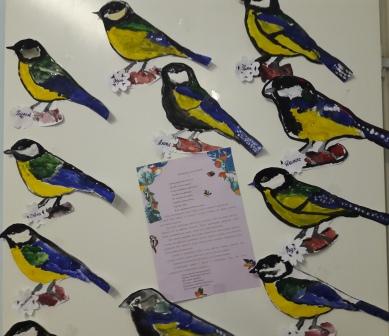 Лепка пластилином «Кто к нам в гости прилетел?»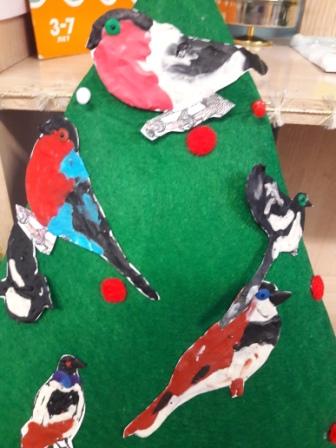 Слушание «Голоса птиц в природе» Поход «В гости к птицам»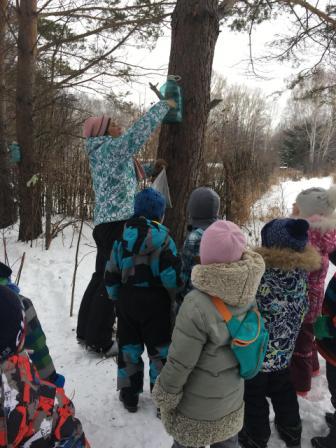  Издание книжки – малышки «Птичья неделя»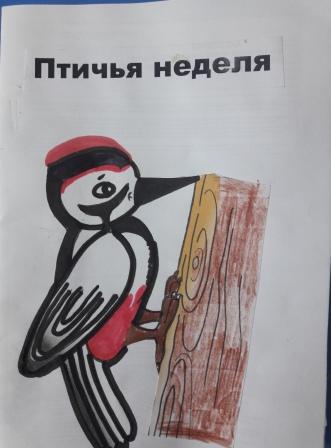 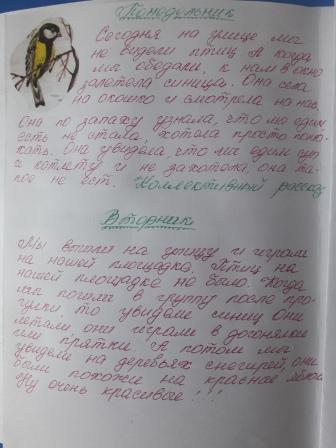 Ежедневные наблюдения за птицами на участке.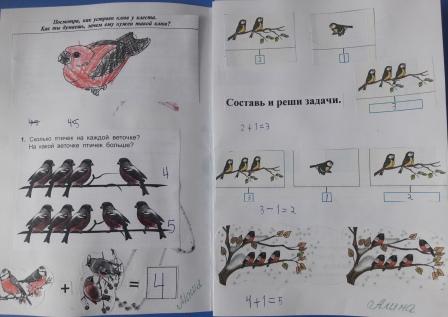 Математика «Составь и реши задачу»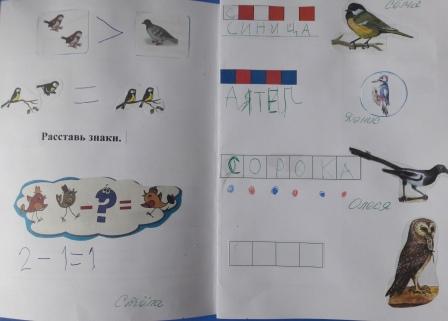 Математика «Расставь правильно знаки»«Посчитай и реши»Обучение  грамоте «Напиши нужное слово»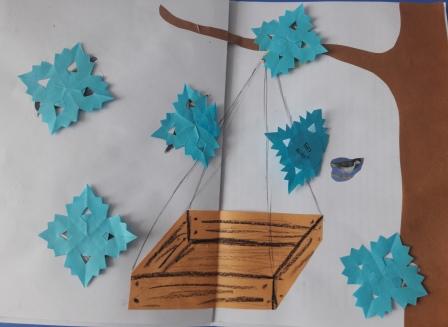 Развитие речи «Скажи правильно» (склонение по падежам)                                                                                      Лабиринт «Помоги птицам долететь до кормушки»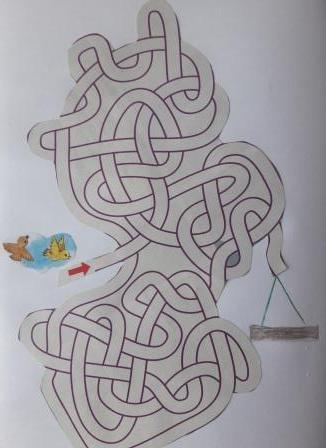 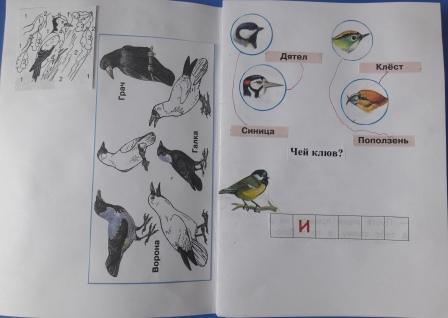 Эта книжка, особенно заинтересовала детей. В ней они могли самостоятельно, в любое время выполнять понравившееся задание.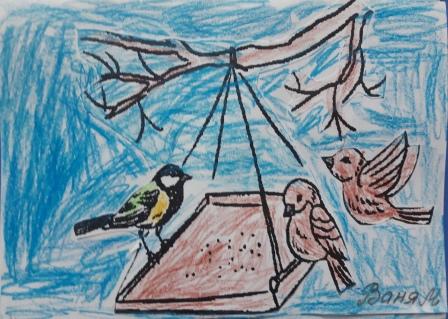 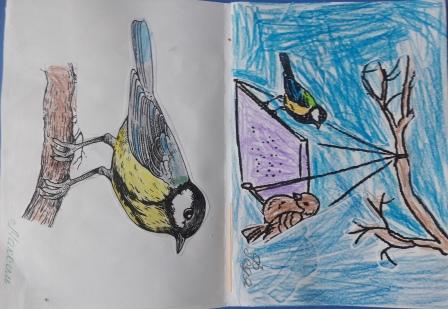 